Les membres de l’équipe éducative de l’école communale de Thulin vous convient à leur SOUPER DANSANTqui aura lieu leSAMEDI 23 FÉVRIER 2019 à partir de 18h30’à la salle de gymnastique de et à 7350 Thulin (rue Ferrer s/n)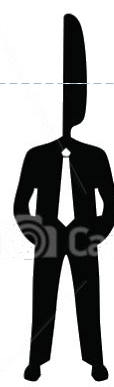 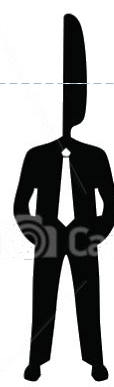 Réservations payantes pour le mardi 19 février 2019 auprès des enseignants ou au 065/65.27.50 ou via paiement sur le n° BE56 0682 1556 9288 de l’école avec en référence, la mention « Souper de l’école », le nombre de personnes et le choix effectué.BULLETIN D’INSCRIPTIONNOM : Prénom : PRÉFÉRENCE : place(s) souhaitée(s) près de ……………………………………………………………………………………………………………………….Au menu :Au menu :Enfants (- de 12 ans) : (11€)Adultes :jus de fruits*****lasagneouduo de pâtes           (lasagne – farfalles aux épinards ou lasagne – pennes jambon/fromage ou pennes jambon fromage – farfalles aux épinards)ou pennes jambon-fromage *****dessertapéritif*****lasagne (15€)outrio de pâtes (18€) (lasagne, farfalles aux épinards, pennes jambon/fromage)***** dessertENFANTSENFANTSADULTESADULTESLasagne………. X 11€ = ……….€Lasagne………. X 15€ = ……….€Lasagne  + farfalles aux épinards………. X 11€ = ……….€Trio de pâtes : lasagne, farfalles aux épinards et pennes jambon/fromage………. X 18€ = ……….€Lasagne + pennes jambon/fromage………. X 11€ = ……….€Pennes jambon/fromage + farfalles aux épinards………. X 11€ = ……….€Pennes jambon/fromage………. X 11€ = ……….€Apéritif, dessert et sono inclus dans les prix !Apéritif, dessert et sono inclus dans les prix !Apéritif, dessert et sono inclus dans les prix !Apéritif, dessert et sono inclus dans les prix !TOTAL : …………….€TOTAL : …………….€TOTAL : …………….€TOTAL : …………….€